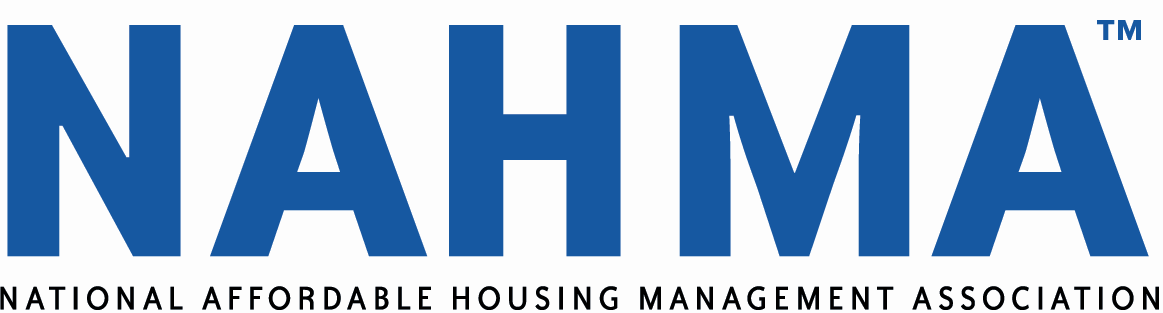 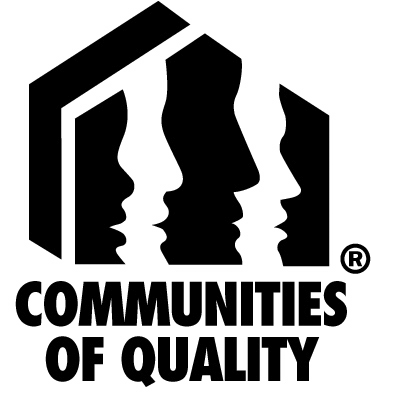 Communities of Quality® National Recognition and Awards Program The criteria and points for scoring for the Communities of Quality® National Recognition Program are outlined on the following pages. To earn National Recognition, a property must meet the minimum required point total of each of the six categories, as well as earn an overall total minimum of 225 points (200 points for properties 49 units or less).PLEASE TELL US ABOUT THE APPLICANTName of Property:				Street Address/City/State/Zip:		Entry Contact and Title:			Phone:					Fax (if applicable):						Email:					Name of Property Management Company:		Street Address/City/State/Zip:					Contact and Title:				Phone:					Fax (if applicable):						Email:					Name of Property Owner:				Street Address/City/State/Zip:			Contact and Title:					Phone:					Fax (if applicable):						Email:						PLEASE TELL US ABOUT THE PROPERTY
Type of financing or subsidy (list all):	Number of units:			Age of property:			Style or type of housing (e.g. garden-style, high-rise, single-room occupancy):	Resident focus – is the property focused on one of the following demographics:      Family           Seniors          Special Needs   	 Other (please specify)        NoneCheck one: 	\    Rural          Suburban         UrbanPlease identify your AHMA: 	C. Resident Programs and/or Services Provided Annually or Once
5 points for each program or service providedSUMMARY OF POINT TOTALSSelf-Certification of Physical Condition and Inspection Status Please be advised that the undersigned hereby acknowledges that the following information with respect to the above noted property is true and correct:To the best of the owner and management agent’s knowledge (all applicable statements below are circled):A REAC inspection by the Department of Housing and Urban Development or its contract administrators/designees has not been conducted or a report provided to the owner/agent within the past 48 months providing a rating, or, the property is participating in the NSPIRE demonstration program and its most recent REAC inspection is applicable.This property is not subject to REAC inspections. A physical inspection has not been conducted or a report provided by a third-party entity (for example tax credit monitoring agent, lender, syndicator, a health or building department, etc.) within the past 48 months. We do not anticipate that any inspections outlined above will occur within the next 12 months.The Property and all structural, mechanical, electrical and other building components, roofs and systems are in good and proper working order and there is no material deferred maintenance on the property. There are no outstanding building code, fire code, zoning or land use violations regarding the property. The property is in compliance with all applicable occupancy and/or property operations requirements of any agencies with monitoring authority.Therefore, the undersigned certify all information in this certificate as true, complete correct, and made in good faith. Very truly yours,Executed this _____________ day of _____________, ________.CATEGORY 1 – INSPECTIONS(80 minimum points required to satisfy this category; of this total, 50 minimum points are required in physical inspections, and 30 in other inspections)SCORESCOREA. Physical Inspections (ATTACH COPY OF MOST RECENT WRITTEN REPORT SUPPORTING SCORE, or see instructions for submitting the self-certification form provided at number 3a below.)NO. OF COQ POINTS POSSIBLE   FOR MEETING CRITERIONNO. OF COQ POINTS EARNED BY APPLICANT1. Properties subject to REAC (NSPIRE properties may report the most recent REAC inspection score prior to entering the NSPIRE demonstration)REAC score of 80 to 89 points on the most recent inspection50REAC score of 90 to 95 points on the most recent inspection55REAC score of 96 to 100 points on the most recent inspection60
2. Physical inspection by a third-party entity (for example, tax credit monitoring agency, lender, syndicator, etc.)Rated as “excellent” or “well-maintained” or similar60Rated as “pass” or “satisfactory” or “no findings” or similar50Rated as “pass” or “satisfactory” or “no findings” or similar3. Properties in affordable programs (may include LIHTC, Rural Housing, Bond, Home properties, etc.) not subject to inspection types 1 & 2 above must provide the following:The self-certification form on page 15 of this application, signed by a senior officer in the management company who holds a NAHMA certification (see pages 6-7 of this application for a list of NAHMA certifications) Six to 12 current photographs that show building exteriors, common areas (laundry rooms, community rooms, etc.), a sample of unit interiors, grounds, playgrounds, pool and parking areas (see Category 6)50Physical Inspections – Subtotal Minimum 
Required: 50Maximum
Score: 60B. Other Inspections/Findings 
(ATTACH COPY OF MOST RECENT WRITTEN REPORT, or see instructions for submitting the self-certification form provided at number 4 below.)
B. Other Inspections/Findings 
(ATTACH COPY OF MOST RECENT WRITTEN REPORT, or see instructions for submitting the self-certification form provided at number 4 below.)
B. Other Inspections/Findings 
(ATTACH COPY OF MOST RECENT WRITTEN REPORT, or see instructions for submitting the self-certification form provided at number 4 below.)
1. Properties subject to HUD/PBCA/CA Management and Occupancy Review (MOR) - HUD form 9834 Rating of “superior” 40Rating of “above average” 35Rating of “satisfactory” 
302. State or Local agency or third-party monitoring agency “operations” review for other affordable programs (may include LIHTC, Rural Housing, Bond, Home properties, etc.) or other state or local monitored programRating of “superior” or “excellent” 40Rating of “pass” or “satisfactory” 
303. Mortgage company review of management or operationsRating of “superior” or “excellent” 40Rating of “pass” or “satisfactory” 
30Rating of “pass” or “satisfactory” 
4. Properties in affordable programs not subject to inspection types 1, 2, or 3 above (may include LIHTC, Rural Housing, Bond, Home properties, etc.) must provide the following The self-certification form on page 15 of this application, signed by a senior officer in the management company who holds a NAHMA certification (see pages 6-7 of this application for a list of NAHMA certifications).30Other Inspections/Findings – Subtotal Minimum 
Required: 30Maximum 
Score: 80INSPECTIONS CATEGORY – TOTAL Minimum 
Required: 80Maximum 
Score: 140CATEGORY 2 – FINANCIAL MANAGEMENT (10 minimum points required to satisfy this category)SCORESCORECATEGORY 2 – FINANCIAL MANAGEMENT (10 minimum points required to satisfy this category)NO. OF COQ POINTS POSSIBLE   FOR MEETING CRITERIONNO. OF COQ POINTS EARNED BY APPLICANT1. Replacement reserves fully funded according to HUD, RD or other appropriate federal, state or local agency guidelines or pro forma commitment or other relevant standard Statement of proof:_______________________________________________________________________________________________________202. Replacement reserves 90% funded according to HUD, RD or other appropriate federal, state or local agency guidelines or pro forma commitment or other relevant standard Statement of proof:_______________________________________________________________________________________________________103. Overall rent collection rate of 90% or better on an annual basis Statement of proof:_______________________________________________________________________________________________________104. Bonus: Financial review or audit by a certified independent auditor with no findings (include copy of management letter only)20Financial Management Category – TotalMinimum 
Required: 10Maximum 
Score: 50Category 3 – Employee Credentials (20 minimum points for large properties and 10 minimum points for small properties required to satisfy this category; points awarded for each credential for each staff member)SCORESCORESCOREA. NAHMA CredentialsFor each staff member (affiliated with the property) having the following NAHMA designations, 5, 10 or 15 points are awarded for each credential. (“Affiliated with the property” is defined as a staff person who does some work on behalf of the property [on-site or off-site] that directly impacts the operation or management of that property in some way.)NO. OF COQ POINTS POSSIBLE FOR MEETING CRITERIONNO. OF COQ POINTS EARNED BY APPLICANT (FOR PROPERTIES WITH 50 UNITS OR MORE)NO. OF COQ POINTS EARNED BY APPLICANT (FOR PROPERTIES WITH 49 UNITS OR LESS)CPO (generally, staff with CPO designations have operational-level impact at a property)5 points each credential each Staff memberFHC (generally, staff with FHC designations have operational-level or management-level impact at a property)5 points each credential each Staff memberSHCM (generally, staff with SHCM designations have either operational-level or management-level impact at a property)5 points each credential each Staff memberCGPM (generally, staff with CGPM designations have either operational-level or management-level impact at a property)5 points each credential each Staff memberBCD (generally, staff with BCD designations have either operational-level or management-level impact at a property)5 points each credential each Staff memberNAHMT or NAHMS (generally, staff with NAHMT or NAHMS designations have operational-level impact at a property)5 points each credential each Staff memberNAHP (generally, staff with NAHP designations have operational-level or management-level impact at a property)10 points each credential each Staff memberNAHP-e (generally, staff with NAHP-e designations have management-level impact at a property)10 points each credential each Staff memberSHCM Company (certification for a management company signifying it successfully maintains a significant portion of its properties and staff to the high standards of the SHCM certification program)15 points B. Other CredentialsFor each staff member (affiliated with the property; same definition as above) having the following other designations offered by a national affordable housing industry association or organization, points are awarded for each. (Attach documentation of all credentials)NO. OF COQ POINTS POSSIBLE FOR MEETING CRITERIONNO. OF COQ POINTS EARNED BY APPLICANT (FOR PROPERTIES WITH 50 UNITS OR MORE)NO. OF COQ POINTS EARNED BY APPLICANT (FOR PROPERTIES WITH 49 UNITS OR LESS)RAM3 points each credential each Staff memberARM3 points each credential each Staff member3 points each credential each Staff memberCPM4 points each credential each Staff member3 points each credential each Staff memberAHM3 points each credential each Staff memberCAMT3 points each credential each Staff memberC3P3 points each credential each Staff memberS.T.A.R.3 points each credential each Staff memberOther (specify credential and granting body)3 points each credential each Staff memberEmployee Credentials Category – Total*PROPERTIES WITH 49 UNITS OR LESS REQUIRE A MINIMUM OF 10 POINTS*Minimum 
Required: 20Maximum 
Score: 70Category 4 – Programs and Services(45 minimum points for large properties and 30 minimum points for small properties required to satisfy this category)The sections below pertain to Resident Programs and/or Services provided within the previous 24 months of date of application. In the blank spaces provided below in each section, please list resident programs and/or services provided at the frequency noted, such as tutoring, English as a second language, financial management, Junior Achievement, parenting classes, arts and crafts, exercise and dance classes, Neighborhood Networks, technology training, supportive services, Family Self Sufficiency, etc. Please provide copies of flyers or brochures of programs listed. (Please note: If more room is needed than provided here for any of the sections listed below, please list additional programs/services on a separate paper. A maximum of 80 points will be awarded for this category.)SCORESCORESCORECategory 4 – Programs and Services(45 minimum points for large properties and 30 minimum points for small properties required to satisfy this category)The sections below pertain to Resident Programs and/or Services provided within the previous 24 months of date of application. In the blank spaces provided below in each section, please list resident programs and/or services provided at the frequency noted, such as tutoring, English as a second language, financial management, Junior Achievement, parenting classes, arts and crafts, exercise and dance classes, Neighborhood Networks, technology training, supportive services, Family Self Sufficiency, etc. Please provide copies of flyers or brochures of programs listed. (Please note: If more room is needed than provided here for any of the sections listed below, please list additional programs/services on a separate paper. A maximum of 80 points will be awarded for this category.)NO. OF COQ POINTS POSSIBLE FOR MEETING CRITERIONNO. OF COQ POINTS EARNED BY APPLICANT (FOR PROPERTIES WITH 50 UNITS OR MORE)NO. OF COQ POINTS EARNED BY APPLICANT (FOR PROPERTIES WITH 49 UNITS OR LESS)A. Resident Programs and/or Services Provided Daily or Weekly 
15 points for each program or service provided Program/Service 1: 15 Program/Service 2:15 Program/Service 3:15B. Resident Programs and/or Services Provided Monthly or Quarterly 
10 points for each program or service provided Program/Service 4:10Program/Service 5:10Program/Service 6:10Program/Service 7:10Program/Service 8:10Program/Service 9:10Program/Service 10:5Program/Service 11:5Program/Service 12:5Program/Service 13:5Program/Service 14:5Program/Service 15:5Program/Service 16:5Program/Service 17:5Program/Service 18:5Program/Service 19:5Program/Service 20:5Programs/Services Category – Total*PROPERTIES WITH 49 UNITS OR LESS REQUIRE A MINIMUM OF 30 POINTS*Minimum 
Required: 45Maximum 
Score: 80Category 5 – Endorsements (10 minimum points required to satisfy this category)Please include copies of letters or other written endorsements provided in the previous 12 months from any of the following groups. 5 points for each type of recommendation listed below (up to a maximum of 30 points):SCORESCORECategory 5 – Endorsements (10 minimum points required to satisfy this category)Please include copies of letters or other written endorsements provided in the previous 12 months from any of the following groups. 5 points for each type of recommendation listed below (up to a maximum of 30 points):NO. OF COQ POINTS POSSIBLE   FOR MEETING CRITERIONNO. OF COQ POINTS EARNED BY APPLICANTIndividual resident letter of support5Staff letter of support5Letter from community/local agency, organization or department5Letter from state legislator or state agency5Resident engagement or satisfaction survey results (please include summary of results and sample of survey)5Other, please specify5Endorsements Category – TotalMinimum 
Required: 10Maximum 
Score: 30category 6 – Photographs and Extra credit Scoring Opportunities(60 minimum points required to satisfy this category)Please note: All photographs and the entry materials become the property of NAHMA and may be used for promotional purposes at the sole discretion of NAHMA.SCORESCORESCOREA. Required PhotosNO. OF COQ POINTS POSSIBLE   FOR MEETING CRITERIONNO. OF COQ POINTS EARNED BY APPLICANTNO. OF COQ POINTS EARNED BY APPLICANTSubmit 6 to 12 digital color photographs of the property taken in the last 12 months and include captions that describe the property. Captions may be written on the photos via software such as Adobe Acrobat, or photos may be inserted or pasted in a Word document and captions typed under the photo. All photos may be saved and submitted as PDF files as part of the electronic COQ application. Photocopies or magazine reprints will not be considered. Please provide a URL if photos are provided via online storage or posting program.60Required Photos – SubtotalRequired Score:60B. Extra Credit Scoring OpportunitiesProperties that can demonstrate they are engaged in providing the following types of enhanced housing can earn extra points as noted:1. Healthy Housing (such as participation in relevant HUD or other federal, state or local agency programming)Statement of proof:_______________________________________________________________________________________________________2. Green/sustainable or energy-efficient housing (such as participating in relevant HUD, DOE or other federal, state or local agency programs, attaining LEED certification, or similar activities, such as installing solar panels, batteries to store energy, high-efficiency boilers, etc.)Statement of proof:_______________________________________________________________________________________________________3. Accessible and/or adaptable housing providing more accessible or adaptable units than is required by applicable codeStatement of proof:_______________________________________________________________________________________________________10 points for each EXAMPLE (up to maximum 30 points)10 points for each EXAMPLE (up to maximum 30 points)10 points for each EXAMPLE (up to maximum 30 points)B. Extra Credit Scoring OpportunitiesProperties that can demonstrate they are engaged in providing the following types of enhanced housing can earn extra points as noted:1. Healthy Housing (such as participation in relevant HUD or other federal, state or local agency programming)Statement of proof:_______________________________________________________________________________________________________2. Green/sustainable or energy-efficient housing (such as participating in relevant HUD, DOE or other federal, state or local agency programs, attaining LEED certification, or similar activities, such as installing solar panels, batteries to store energy, high-efficiency boilers, etc.)Statement of proof:_______________________________________________________________________________________________________3. Accessible and/or adaptable housing providing more accessible or adaptable units than is required by applicable codeStatement of proof:_______________________________________________________________________________________________________1010B. Extra Credit Scoring OpportunitiesProperties that can demonstrate they are engaged in providing the following types of enhanced housing can earn extra points as noted:1. Healthy Housing (such as participation in relevant HUD or other federal, state or local agency programming)Statement of proof:_______________________________________________________________________________________________________2. Green/sustainable or energy-efficient housing (such as participating in relevant HUD, DOE or other federal, state or local agency programs, attaining LEED certification, or similar activities, such as installing solar panels, batteries to store energy, high-efficiency boilers, etc.)Statement of proof:_______________________________________________________________________________________________________3. Accessible and/or adaptable housing providing more accessible or adaptable units than is required by applicable codeStatement of proof:_______________________________________________________________________________________________________1010B. Extra Credit Scoring OpportunitiesProperties that can demonstrate they are engaged in providing the following types of enhanced housing can earn extra points as noted:1. Healthy Housing (such as participation in relevant HUD or other federal, state or local agency programming)Statement of proof:_______________________________________________________________________________________________________2. Green/sustainable or energy-efficient housing (such as participating in relevant HUD, DOE or other federal, state or local agency programs, attaining LEED certification, or similar activities, such as installing solar panels, batteries to store energy, high-efficiency boilers, etc.)Statement of proof:_______________________________________________________________________________________________________3. Accessible and/or adaptable housing providing more accessible or adaptable units than is required by applicable codeStatement of proof:_______________________________________________________________________________________________________1010Extra Credit Scoring Opportunities – SubtotalPOSSIBLE Score:30Photos/EXTRA CREDIT Category – Total Minimum 
Required: 60Maximum 
Score: 90MINIMUM (PROPERTIES WITH 50 UNITS OR MORE)MINIMUM (PROPERTIES WITH 49 UNITS OR LESS)MAXIMUMPOINTS EARNEDCategory 18080140Category 2101050Category 3201070Category 4453080Category 5101030Category 6606090Grand Total Earned PointsProperties with 49 units or less need a minimum score of 200 to qualify for the COQ designation.Properties with 50 units or more need a minimum score of 225 to qualify for the COQ designation.All properties need a score of 325 to qualify for the COQ awards competition.Grand Total Earned PointsProperties with 49 units or less need a minimum score of 200 to qualify for the COQ designation.Properties with 50 units or more need a minimum score of 225 to qualify for the COQ designation.All properties need a score of 325 to qualify for the COQ awards competition.Grand Total Earned PointsProperties with 49 units or less need a minimum score of 200 to qualify for the COQ designation.Properties with 50 units or more need a minimum score of 225 to qualify for the COQ designation.All properties need a score of 325 to qualify for the COQ awards competition.Grand Total Earned PointsProperties with 49 units or less need a minimum score of 200 to qualify for the COQ designation.Properties with 50 units or more need a minimum score of 225 to qualify for the COQ designation.All properties need a score of 325 to qualify for the COQ awards competition.Property Name:Address:City, State, Zip CodeOriginal date of Application:Authorized Signature:Printed Name:Title: